    РЕШЕНИЕ                              с.Салманы                                 КАРАР  от  13 декабря 2023 года                                                          № 72О внесении изменений в решение Совета Салманского сельского поселения от 15 декабря 2022 года №38 «О бюджете Салманскогосельского поселенияАлькеевского муниципальногорайонана 2023 годи на плановый период 2024 и 2025 годов»В соответствии с нормами Бюджетного кодекса Республики Татарстан и статьей 77 Устава Салманскогосельского поселения Алькеевского муниципального района, Совет Салманского сельского поселения РЕШИЛ:Статья 1 Внести в решение Совета Салманского сельского поселения Алькеевского муниципального района от 15 декабря 2022 года №38 «О бюджете Салманского сельского поселения Алькеевского муниципального района на 2023 год и на плановый период 2024 и 2025 годов» следующие изменения:1) в статье 1 в части 1:в пункте 1 цифры «2 633,5» заменить цифрами «6 930,3»;в пункте 2 цифры «2 633,5» заменить цифрами «6 953,2»;в пункте 3 цифры «0,0» заменить цифрами «22,9».2) в статье 1 в части 3 приложение №1 изложить в следующей редакции:Приложение №1к решению Совета Салманскогосельского поселенияАлькеевского муниципального района «О бюджете Салманскогосельского поселенияАлькеевского муниципального районана 2023 год и на плановый период 2024 и 2025 годов»ИСТОЧНИКИфинансирования дефицита бюджета Салманскогосельского поселенияАлькеевского муниципального района на 2023 год                                                                                                                                  (тыс. руб.)3) в статье 3 приложение №3 изложить в следующей редакции:Приложение№3                                                                                 к решению Совета Салманскогосельского поселенияАлькеевского муниципального района              «О бюджете Салманскогосельского поселения Алькеевского муниципального районана 2023 год и  на плановый период 2024 и 2025 годов»Объемы доходов бюджетаСалманского сельского поселенияАлькеевского муниципального района на 2023 год                                                                                                               (тыс. руб.)4) в статье 4 в пункте 1 приложение №5 изложить в следующей редакции:Приложение №5к решению Совета Салманскогосельского поселенияАлькеевского муниципального района              «О бюджете Салманскогосельского поселения Алькеевского муниципального районана 2023 год и на плановый период 2024 и 2025 годов»РАСПРЕДЕЛЕНИЕбюджетных ассигнований по разделам и подразделам, целевым статьям и группам видов расходов классификации расходов бюджета Салманского сельского поселенияАлькеевского муниципального района на 2023 год                                                                                                        (тыс. руб.)5) в статье 4 в пункте 2 приложение №7 изложить в следующей редакции:Приложение №7к решению Совета Салманскогосельского поселенияАлькеевского муниципального района «О бюджете Салманскогосельского поселения Алькеевского муниципального районана 2023 год и на плановый период 2024 и 2025 годов»Ведомственная структура расходов бюджетаСалманского сельского поселенияАлькеевского муниципального района на 2023 год                                                                                                                      (тыс. руб.)в статье 6 дополнить следующий подпункт:«4) Учесть в бюджете Салманского сельского поселения межбюджетные трансферты, передаваемые бюджетам сельских поселений в 2023 году для компенсации дополнительных расходов, возникших в результате решений, принятых органами власти другого уровня в сумме 3 640,5 тыс. руб. из бюджета Алькеевского муниципального района».Статья 21.Настоящее  Решение вступает в силу со дня его подписания и распространяется на правоотношения, возникшие с 1 января 2023 года.2.	Обнародовать настоящее Решение на информационном стенде в здании Исполнительного комитета Салманского сельского поселения Алькеевского муниципального района, расположенного по адресу: Республика Татарстан, Алькеевский муниципальный район, с.Салманы , улица Молодежная, д.12.3.	Настоящее Решение опубликовать на официальном сайте Алькеевского муниципального района Республики Татарстан и на официальном портале правовой информации Республики Татарстан http://pravo.tatarstan.ru.Председатель Совета Салманского сельского поселения Алькеевского муниципального района                                  Юсупов И.В.РЕСПУБЛИКА ТАТАРСТАН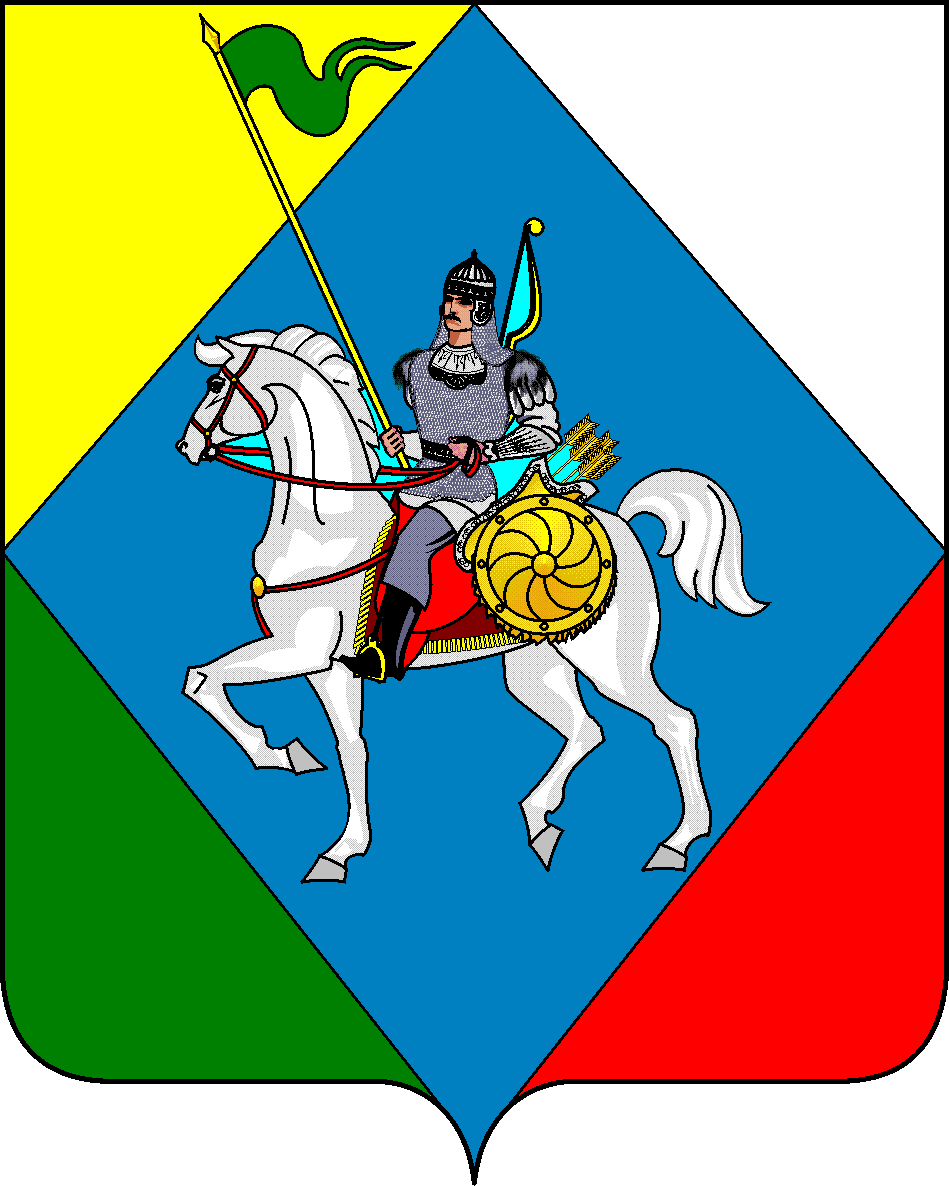 ТАТАРСТАНРЕСПУБЛИКАСЫСОВЕТ Әлкимуниципаль районыСалманского  сельскогопоселения  АлькеевскогоСалманавылҗирлегемуниципального района           СОВЕТЫ Адрес:422874, Республика Татарстан, Алькеевский район, с.Салманы,ул. Молодёжная, д.12.Адресы:422874,ТатарстанРеспубликасы,              Әлки районы,Салман авылы,Яшьләр ур., 12.        тел:  8  (84346) 72-2-38               тел.: 8  (84346) 72-2-38Код показателяНаименование показателяСуммахИсточники финансирования дефицита бюджетов - всего22,901 05 00 00 00 0000 000                                                                                          Изменение остатков средств на счетах по учету средств бюджета22,901 00 00 00 00 0000 000Источники внутреннего финансирования дефицитов бюджета- 6 930,301 05 00 00 00 0000 500Увеличение остатков средств бюджетов- 6 930,301 05 02 01 10 0000 510Увеличение прочих остатков денежных средств бюджетов сельских поселений- 6 930,301 00 00 00 00 0000 000Источники внутреннего финансирования дефицитов бюджета6 953,201 05 00 00 00 0000 600Уменьшение остатков средств бюджетов6 953,201 05 02 01 10 0000 610Уменьшение прочих остатков денежных средств бюджетов сельских поселений6 953,2Наименование показателяК Б КСуммаНалоговые и неналоговые доходы100000000000000001558,3Налог на доходы физических лиц1010200001000011050,0Налог на доходы физических лиц с доходов, полученных физическими лицами, являющимися налоговыми резидентами Российской Федерации в виде дивидендов от долевого участия в деятельности организаций1010201001000011050,0Налоги на совокупный доход1050000000000000022,0Единый сельскохозяйственный налог1050300001000011022,0Налог на имущество физических лиц1060100000000011080,0Налог на имущество физических лиц, взимаемый по ставкам, применяемым к объектам налогообложения, расположенным в границах сельских поселений1060103010000011080,0Земельный налог10606000000000110616,0Земельный налог с организаций, обладающих земельным участком, расположенным в границах сельских поселений10606033100000110518,0Земельный налог с физических лиц, обладающих земельным участком, расположенным в границах сельских поселений1060604310000011098,0Доходы от использования имущества, находящегося в государственной и муниципальной собственности111000000000000009,0Доходы от сдачи в аренду имущества, составляющего казнусельских поселений (за исключением земельных участков)111050751000001209,0ДОХОДЫ ОТ ОКАЗАНИЯ ПЛАТНЫХ УСЛУГ (РАБОТ) И КОМПЕНСАЦИИ ЗАТРАТ ГОСУДАРСТВА11300000000000000223,4Доходы, поступающие в порядке возмещения расходов, понесенных в связи с эксплуатацией имущества сельских поселений11302065100000130223,4ДОХОДЫ ОТ ПРОДАЖИ МАТЕРИАЛЬНЫХ И НЕМАТЕРИАЛЬНЫХ АКТИВОВ11400000000000000338,5Доходы от реализации иного имущества, находящегося в собственности сельских поселений (за исключением имущества муниципальных бюджетных и автономных учреждений, а также имущества муниципальных унитарных предприятий, в том числе казенных), в части реализации основных средств по указанному имуществу11402053100000410338,5ПРОЧИЕ НЕНАЛОГОВЫЕ ДОХОДЫ11700000000000000219,4Средства самообложения граждан11714030100000150219,4Безвозмездные поступления 200000000000000005 372,0Безвозмездные поступления от других бюджетов бюджетной системы Российской Федерации202000000000000005 372,0Дотации бюджетам бюджетной системы Российской Федерации202100000000001511 605,1Субвенции бюджетам бюджетной системы Российской Федерации20230000000000151126,4Иные межбюджетные трансферты202400000000001513 640,5Всего доходов:6 930,3РазделПод-разделЦелеваястатьяВидрасхо-довСуммаОбщегосударственные вопросы012689,5Функционирование высшего должностного лица сельскогопоселения0102953,8Глава сельскогопоселения01029900002030953,8Расходы на выплаты персоналу в целях обеспечения выполнения функций государственными (муниципальными) органами, казенными учреждениями, органами управления государственными внебюджетными фондами01029900002030100953,8Функционирование законодательных (представительных) органов сельских поселений01030,0Центральный аппарат010399000020400,0Иные бюджетные ассигнования010399000020408000,0Функционирование исполнительного органа сельскогопоселения01041 084,0Центральный аппарат010499000020401 084,0Расходы на выплаты персоналу в целях обеспечения выполнения функций государственными (муниципальными) органами, казенными учреждениями, органами управления государственными внебюджетными фондами01049900002040100478,2Закупка товаров, работ и услуг для государственных (муниципальных) нужд01049900002040200586,4Иные бюджетные ассигнования0104990000204080019,4Другие общегосударственные вопросы0113651,7Уплата налога на имущество организаций и земельного налога011399000029509,0Иные бюджетные ассигнования011399000029508009,0Обеспечение деятельности подведомственных учреждений01139900029900574,6Расходы на выплаты персоналу в целях обеспечения выполнения функций государственными (муниципальными) органами, казенными учреждениями, органами управления государственными внебюджетными фондами01139900029900100550,6Закупка товаров, работ и услуг для государственных (муниципальных) нужд0113990002990020024,0Другие общегосударственные вопросы0113990009235066,7Закупка товаров, работ и услуг для государственных (муниципальных) нужд0113990009235020066,7Страхование муниципальных служащих011399000924101,4Закупка товаров, работ и услуг для государственных (муниципальных) нужд011399000924102001,4Диспансеризация муниципальных служащих011399000970800,0Закупка товаров, работ и услуг для государственных (муниципальных) нужд011399000970802000,0Национальная оборона0203126,4Осуществление первичного воинского учета на территориях, где отсутствуют военные комиссариаты за счет средств ФБ02039900051180126,4Расходы на выплаты персоналу в целях обеспечения выполнения функций государственными (муниципальными) органами, казенными учреждениями, органами управления государственными внебюджетными фондами02039900051180100115,7Закупка товаров, работ и услуг для государственных (муниципальных) нужд0203990005118020010,7Другие вопросы в области национальной безопасности и правоохранительной деятельности03140,0Содержание домов участковых полиции031499000226900,0Закупка товаров, работ и услуг для государственных (муниципальных) нужд031499000226902000,0Дорожное хозяйство0409925,6Строительство, содержание и ремонт автомобильных дорог и инженерных сооружений на них в границах сельских поселений в рамках благоустройства04099900078020925,6Закупка товаров, работ и услуг для государственных (муниципальных) нужд04099900078020200925,6Жилищно-коммунальное хозяйство053 211,7Благоустройство населенных пунктов05033 211,7Уличное освещение05039900078010317,8Закупка товаров, работ и услуг для государственных (муниципальных) нужд05039900078010200317,8Озеленение050399000780300,0Закупка товаров, работ и услуг для государственных (муниципальных) нужд050399000780302000,0Организация и содержание мест захоронения050399000780400,0Закупка товаров, работ и услуг для государственных (муниципальных) нужд0503 99000780402000,0Прочие работы по благоустройству050399000780502 722,4Закупка товаров, работ и услуг для государственных (муниципальных) нужд050399000780502002 721,7Иные бюджетные ассигнования050399000780508000,7Утилизация и содержание мест захоронений твердых бытовых отходов05039900078060171,5Закупка товаров, работ и услуг для государственных (муниципальных) нужд05039900078060200171,5СОЦИАЛЬНАЯ ПОЛИТИКА100,0Выходное пособие муниципального служащего при увольнении100199000491000,0Социальное обеспечение и иные выплаты населению100199000491003000,0Всего расходов:6 953,2Ведом-ствоРазделПод-разделЦелеваястатьяВидрасхо-довСуммаОбщегосударственные вопросы819012 689,5Функционирование высшего должностного лица сельскогопоселения8190102953,8Глава сельскогопоселения81901029900002030953,8Расходы на выплаты персоналу в целях обеспечения выполнения функций государственными (муниципальными) органами, казенными учреждениями, органами управления государственными внебюджетными фондами81901029900002030100953,8Функционирование законодательных (представительных) органов сельских поселений81901030,0Центральный аппарат819010399000020400,0Иные бюджетные ассигнования819010399000020408000,0Функционирование исполнительного органа сельскогопоселения81901041 084,0Центральный аппарат819010499000020401 084,0Расходы на выплаты персоналу в целях обеспечения выполнения функций государственными (муниципальными) органами, казенными учреждениями, органами управления государственными внебюджетными фондами81901049900002040100478,2Закупка товаров, работ и услуг для государственных (муниципальных) нужд81901049900002040200586,4Иные бюджетные ассигнования8190104990000204080019,4Другие общегосударственные вопросы8190113651,7Уплата налога на имущество организаций и земельного налога819011399000029509,0Иные бюджетные ассигнования819011399000029508009,0Обеспечение деятельности подведомственных учреждений81901139900029900574,6Расходы на выплаты персоналу в целях обеспечения выполнения функций государственными (муниципальными) органами, казенными учреждениями, органами управления государственными внебюджетными фондами81901139900029900100550,6Закупка товаров, работ и услуг для государственных (муниципальных) нужд8190113990002990020024,0Другие общегосударственные вопросы8190113990009235066,7Закупка товаров, работ и услуг для государственных (муниципальных) нужд8190113990009235020066,7Страхование муниципальных служащих819011399000924101,4Закупка товаров, работ и услуг для государственных (муниципальных) нужд819011399000924102001,4Диспансеризация муниципальных служащих819011399000970800,0Закупка товаров, работ и услуг для государственных (муниципальных) нужд819011399000970802000,0Национальная оборона8190203126,4Осуществление первичного воинского учета на территориях, где отсутствуют военные комиссариаты за счет средств ФБ81902039900051180126,4Расходы на выплаты персоналу в целях обеспечения выполнения функций государственными (муниципальными) органами, казенными учреждениями, органами управления государственными внебюджетными фондами81902039900051180100115,7Закупка товаров, работ и услуг для государственных (муниципальных) нужд8190203990005118020010,7Другие вопросы в области национальной безопасности и правоохранительной деятельности81903140,0Содержание домов участковых полиции819031499000226900,0Закупка товаров, работ и услуг для государственных (муниципальных) нужд819031499000226902000,0Дорожное хозяйство8190409925,6Строительство, содержание и ремонт автомобильных дорог и инженерных сооружений на них в границах сельских поселений в рамках благоустройства81904099900078020925,6Закупка товаров, работ и услуг для государственных (муниципальных) нужд81904099900078020200925,6Жилищно-коммунальное хозяйство819053 211,7Благоустройство населенных пунктов81905033 211,7Уличное освещение81905039900078010317,8Закупка товаров, работ и услуг для государственных (муниципальных) нужд81905039900078010200317,8Озеленение819050399000780300,0Закупка товаров, работ и услуг для государственных (муниципальных) нужд819050399000780302000,0Организация и содержание мест захоронения819050399000780400,0Закупка товаров, работ и услуг для государственных (муниципальных) нужд8190503 99000780402000,0Прочие работы по благоустройству819050399000780502 722,4Закупка товаров, работ и услуг для государственных (муниципальных) нужд819050399000780502002 721,7Иные бюджетные ассигнования819050399000780508000,7Утилизация и содержание мест захоронений твердых бытовых отходов81905039900078060171,5Закупка товаров, работ и услуг для государственных (муниципальных) нужд81905039900078060200171,5СОЦИАЛЬНАЯ ПОЛИТИКА819100,0Выходное пособие муниципального служащего при увольнении819100199000491000,0Социальное обеспечение и иные выплаты населению819100199000491003000,0Всего расходов:6 953,2